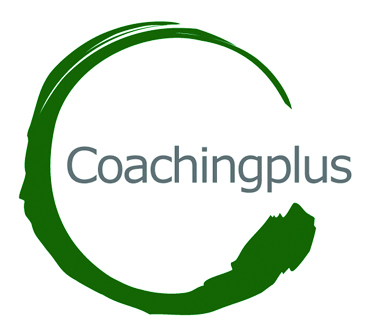             Coachingplus, o. z. Bratislava       Vás pozýva na workshop Postmoderna v praxi 30. septembra 2016 v priestoroch budovy Luxor na Štúrovej 3 v Bratislave Obsah workshopu:Aká je úloha jazyka a aký vplyv má to ako (a o čom) sa s klientmi rozprávame na utváranie toho, čo prežívame v psychoterapii, poradenstve, koučovaní, mediácii apod.?Ako viesť konverzáciu s klientom, aby sme ho podporovali v jeho cieľoch, zdrojoch a funkčných príbehoch?Ako sa v procese spolupráce s klientom vzájomne ovplyvňujeme – ako vzájomne spoluutvárame prenos a protiprenos, ako prepájame intrapsychické, intersubjektívne a interpersonálne?Naratívny prístup, Na riešenie zameraný prístup a Vzťahová intersubjektivita v praktických ukážkach pri práci s klientmiLektor: Mgr. Vladimír Hambálek (psychoterapeut, kouč, supervízor)Organizačné informáciePlatba: 			49 Eur, preferovaný spôsob úhrady je bezhotovostný styk na č. ú. Coachingplus  SK6002000000002360607454 vo VÚBbanke. Je potrebné uvádzať Váš variabilný symbol (spätne číslice dátumu narodenia, napríklad 1.1.1991 ako 910101) a meno, aby platbu bolo možné identifikovaťMiesto konania:	Poradňa CoachingplusŠtúrova 3, budova Luxor, 5. poschodie   		811 02 BratislavaČas konania: 		piatok 30. septembra 2016,začiatok o 8:30, koniec 18:00Náš kontakt: 		mihalkova@coachingplus.org, telefónne číslo: 0905 32 32 01Popis cesty: je to na 5. poschodí sedemposchodovej sivobielej budovy s modrými okennými rámami vo výške prvého poschodia v samom centre mesta, na rohu Kamenného námestia a Štúrovej ulice smerom od obchodného domu Tesco My je Slovenská sporiteľňa a druhý vchod za ňou je číslo 3 (je to aj vchod do obchodnej pasáže Luxor, medzi papiernictvom Ševt a butikom Greta, hľadajte nenápadné sklené dvere v sklenej stene, za nimi je recepcia a informátori)Súradnice GPS: 48° 8´ 36" N17° 6´ 48" ESpoje MHD: Z hlavnej stanice autobus X13; - vystúpiť na zastávke Námestie SNPZ autobusovej stanice Mlynské Nivy autobus č. 78 na Šafárikovo námestie a odtiaľ je to 3 minúty chôdzeViac napovie priložená mapka: Mapa bola vytlačená zo serveru mapy.atlas.sk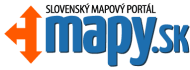 V zmysle Z.č.618/2003 nemôže byť žiadna odvodenina ortofotomapy, kopírovaná alebo inak odvodená z tejto stránky, publikovaná alebo inak šírená žiadnym spôsobom bez súhlasu autorov Eurosense s.r.o. a Geodis Slovakia s.r.o.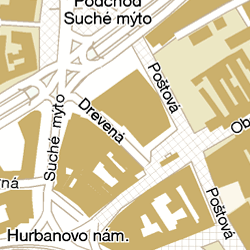 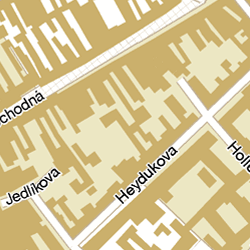 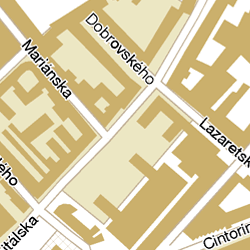 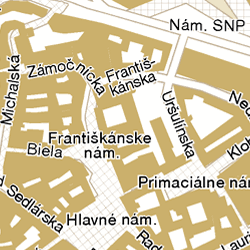 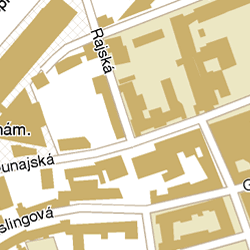 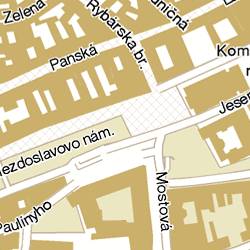 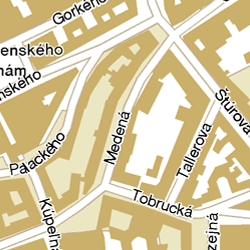 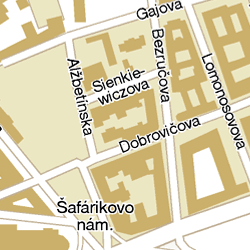 (c) ATLAS.SK, a.s., Podklady: Mapa Slovakia Plus, s.r.o., DPA, s.r.o. 